Publicado en  el 03/09/2015 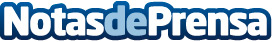 BANKINTER Y MAPFRE adquieren conjuntamente el negocio de Vida y Pensiones de Barclays en PortugalDatos de contacto:Nota de prensa publicada en: https://www.notasdeprensa.es/bankinter-y-mapfre-adquieren-conjuntamente-el_1 Categorias: Seguros http://www.notasdeprensa.es